OBRAZAC za evidenciju osvojenih poena na predmetu i predlog ocjene, studijske 2020/2021. ljetnji semestarBIOTEHNIČKI FAKULTETSTUDIJSKI PROGRAM: KONTINENTALNO VOĆARSTVO I LJEKOVITO BILJE, STUDIJE: OSNOVNEPREDMET: SAKUPLJANJE, PAKOVANJE I ČUVANJE KONT.LJ.BILJA, Broj ECTS kredita 6.00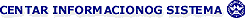 BROJ OSVOJENIH POENA ZA SVAKI OBLIK PROVJERE ZNANJA STUDENTABROJ OSVOJENIH POENA ZA SVAKI OBLIK PROVJERE ZNANJA STUDENTABROJ OSVOJENIH POENA ZA SVAKI OBLIK PROVJERE ZNANJA STUDENTABROJ OSVOJENIH POENA ZA SVAKI OBLIK PROVJERE ZNANJA STUDENTABROJ OSVOJENIH POENA ZA SVAKI OBLIK PROVJERE ZNANJA STUDENTABROJ OSVOJENIH POENA ZA SVAKI OBLIK PROVJERE ZNANJA STUDENTABROJ OSVOJENIH POENA ZA SVAKI OBLIK PROVJERE ZNANJA STUDENTABROJ OSVOJENIH POENA ZA SVAKI OBLIK PROVJERE ZNANJA STUDENTABROJ OSVOJENIH POENA ZA SVAKI OBLIK PROVJERE ZNANJA STUDENTABROJ OSVOJENIH POENA ZA SVAKI OBLIK PROVJERE ZNANJA STUDENTABROJ OSVOJENIH POENA ZA SVAKI OBLIK PROVJERE ZNANJA STUDENTABROJ OSVOJENIH POENA ZA SVAKI OBLIK PROVJERE ZNANJA STUDENTABROJ OSVOJENIH POENA ZA SVAKI OBLIK PROVJERE ZNANJA STUDENTABROJ OSVOJENIH POENA ZA SVAKI OBLIK PROVJERE ZNANJA STUDENTABROJ OSVOJENIH POENA ZA SVAKI OBLIK PROVJERE ZNANJA STUDENTABROJ OSVOJENIH POENA ZA SVAKI OBLIK PROVJERE ZNANJA STUDENTABROJ OSVOJENIH POENA ZA SVAKI OBLIK PROVJERE ZNANJA STUDENTABROJ OSVOJENIH POENA ZA SVAKI OBLIK PROVJERE ZNANJA STUDENTABROJ OSVOJENIH POENA ZA SVAKI OBLIK PROVJERE ZNANJA STUDENTABROJ OSVOJENIH POENA ZA SVAKI OBLIK PROVJERE ZNANJA STUDENTABROJ OSVOJENIH POENA ZA SVAKI OBLIK PROVJERE ZNANJA STUDENTABROJ OSVOJENIH POENA ZA SVAKI OBLIK PROVJERE ZNANJA STUDENTABROJ OSVOJENIH POENA ZA SVAKI OBLIK PROVJERE ZNANJA STUDENTAbrojbrojPrezime i ime studentaVidPRISUSTVO NASTAVIDOMAĆI ZADACIDOMAĆI ZADACIDOMAĆI ZADACIDOMAĆI ZADACIDOMAĆI ZADACITESTOVITESTOVITESTOVIESEJIESEJIESEJIKOLOKVIJUMIKOLOKVIJUMIKOLOKVIJUMIZAVRŠNI ISPITZAVRŠNI ISPITUKU BR POEPRED OCJbrojbrojPrezime i ime studentaVidPRISUSTVO NASTAVIIIIIIIIVVIIIIIIIIIIIIIIIIIIRedovniPopravniUKU BR POEPRED OCJ1.1 / 18Korać NebojšaB57,571414352.2 / 18Kolić ErnaB3671213-3.5 / 18Čokrlija AlidaB3671112-4.6 / 18Bošković MarinaB5561111255.12 / 18Gojačanin DijanaB57,57,512,513,5416.13 / 18Redžović DžemilB5551210257.14 / 18Idrizović KenanB357,5910258.15 / 18Konatar DaniloS16-9,57-9.16 / 18Mahmutović IrmaB56612113210.18 / 18Delić MirkoS47712144011.22 / 18Pilica ArminaB455-12,53012.28 / 18Latić NerminaB1---52513.29 / 18Tomović TijanaB56613142514.30 / 18Marković ObradB57,5615134115.12 / 17Medojević MilošS3--108-